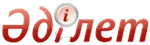 Об утверждении стандартов государственных услуг в области технической инспекцииПриказ Министра сельского хозяйства Республики Казахстан от 6 мая 2015 года № 4-3/421. Зарегистрирован в Министерстве юстиции Республики Казахстан 24 июля 2015 года № 11766В соответствии с подпунктом 1) статьи 10 Закона Республики Казахстан от 15 апреля 2013 года «О государственных услугах», ПРИКАЗЫВАЮ:
      1. Утвердить:
      1) стандарт государственной услуги «Выдача удостоверений на право управления тракторами и изготовленными на их базе самоходными шасси и механизмами, самоходными сельскохозяйственными, мелиоративными и дорожно-строительными машинами и механизмами, а также специальными машинами повышенной проходимости» согласно приложению 1 к настоящему приказу;
      2) стандарт государственных услуг «Регистрация лиц, управляющих тракторами и изготовленными на их базе самоходными шасси и механизмами, самоходными сельскохозяйственными, мелиоративными и дорожно-строительными машинами и механизмами, а также специальными машинами повышенной проходимости по доверенности» согласно приложению 2 к настоящему приказу;
      3) стандарт государственных услуг «Выдача регистрационного документа (дубликата) и государственного номерного знака для тракторов и изготовленных на их базе самоходных шасси и механизмов, самоходных сельскохозяйственных, мелиоративных и дорожно-строительных машин, а также специальных машин повышенной проходимости» согласно приложению 3 к настоящему приказу;
      4) стандарт государственной услуги «Государственная регистрация залога тракторов и изготовленных на их базе самоходных шасси и механизмов, прицепов к ним, включая прицепы со смонтированным специальным оборудованием, самоходных, сельскохозяйственных, мелиоративных и дорожно-строительных машин и механизмов, а также специальных машин повышенной проходимости» согласно приложению 4 к настоящему приказу;
      5) стандарт государственной услуги «Проведение ежегодного государственного технического осмотра тракторов и изготовленных на их базе самоходных шасси и механизмов, прицепов к ним, включая прицепы со смонтированным специальным оборудованием, самоходных сельскохозяйственных, мелиоративных и дорожно-строительных машин и механизмов, а также специальных машин повышенной проходимости» согласно приложению 5 к настоящему приказу;
      6) стандарт государственной услуги «Предоставление информации об отсутствии (наличии) обременений тракторов и изготовленных на их базе самоходных шасси и механизмов, прицепов к ним, включая прицепы со смонтированным специальным оборудованием, самоходных сельскохозяйственных, мелиоративных и дорожно-строительных машин и механизмов, а также специальных машин повышенной проходимости» согласно приложению 6 к настоящему приказу.
      2. Департаменту производства и переработки растениеводческой продукции и фитосанитарной безопасности Министерства сельского хозяйства Республики Казахстан в установленном законодательством порядке обеспечить:
      1) государственную регистрацию настоящего приказа в Министерстве юстиции Республики Казахстан;
      2) в течение десяти календарных дней после государственной регистрации настоящего приказа в Министерстве юстиции Республики Казахстан направление его копии на официальное опубликование в периодические печатные издания и в информационно-правовую систему «Әділет»;
      3) размещение настоящего приказа на интернет-ресурсе Министерства сельского хозяйства Республики Казахстан.
      3. Контроль за исполнением настоящего приказа возложить на курирующего вице-министра сельского хозяйства Республики Казахстан.
      4. Настоящий приказ вводится в действие по истечении двадцати одного календарного дня после дня его первого официального опубликования.      Министр сельского хозяйства
      Республики Казахстан                       А. Мамытбеков       «СОГЛАСОВАН»
      Министр по инвестициям и развитию
      Республики Казахстан
      _________ А. Исекешев
      19 июня 2015 года      СОГЛАСОВАН»
      Министр национальной экономики
      Республики Казахстан
      __________ Е. Досаев
      9 июня 2015 годаПриложение 5            
к приказу Министра сельского хозяйства
Республики Казахстан        
от 6 мая 2015 года № 4-3/421      Стандарт государственной услуги «Проведение ежегодного
государственного технического осмотра тракторов и изготовленных
на их базе самоходных шасси и механизмов, прицепов к ним,
включая прицепы со смонтированным специальным оборудованием,
самоходных сельскохозяйственных, мелиоративных и
дорожно-строительных машин и механизмов, а также специальных
машин повышенной проходимости»1. Общие положения1. Государственная услуга «Проведение ежегодного государственного технического осмотра тракторов и изготовленных на их базе самоходных шасси и механизмов, прицепов к ним, включая прицепы со смонтированным специальным оборудованием, самоходных сельскохозяйственных, мелиоративных и дорожно-строительных машин и механизмов, а также специальных машин повышенной проходимости» (далее – государственная услуга).
      2. Стандарт государственной услуги (далее – стандарт) разработан Министерством сельского хозяйства Республики Казахстан (далее – Министерство).
      3. Государственная услуга оказывается местными исполнительными органами областей, городов Астана и Алматы, районов и городов областного значения (далее – услугодатель).
      Прием заявления и выдача результата оказания государственной услуги осуществляются через:
      1) канцелярию услугодателя;
      2) веб-портал «электронного правительства» www.e.gov.kz, www.elicense.kz (далее – портал).2. Порядок оказания государственной услуги4. Сроки оказания государственной услуги:
      1) со дня сдачи пакета документов услугодателю или при обращении на портал 15 (пятнадцать) рабочих дней;
      2) максимально допустимое время ожидания для сдачи пакета документов – 30 (тридцать) минут;
      3) максимально допустимое время обслуживания – 30 (тридцать) минут.
      5. Форма оказываемой государственной услуги: электронная (частично автоматизированная) или бумажная.
      6. Результатом оказываемой государственной услуги является внесение записи «Исправен» либо «Неисправен» в регистрационном документе (техническом паспорте) заверенная подписью инженера-инспектора и штампом услугодателя.
      Форма предоставления результата оказания государственной услуги: бумажная.
      В случае обращения на портал – уведомление о готовности инженер-инспектора к проведению ежегодного государственного технического осмотра, с указанием даты, места и времени проведения технического осмотра машины.
      7. Государственная услуга оказывается бесплатно физическим и юридическим лицам (далее – услугополучатель).
      8. График работы:
      1) услугодателя – с понедельника по пятницу с 9.00 до 18.30 часов, с перерывом на обед с 13.00 до 14.30 часов, кроме выходных и праздничных дней, согласно трудовому законодательству.
      Прием заявлений и выдача результатов оказания государственной услуги – с 9.00 до 17.30 часов с перерывом на обед с 13.00 до 14.30 часов.
      Государственная услуга осуществляется в порядке очереди, без предварительной записи и ускоренного обслуживания;
      2) портала – круглосуточно, за исключением технических перерывов в связи с проведением ремонтных работ (при обращении услугополучателя после окончания рабочего времени, в выходные и праздничные дни, согласно трудовому законодательству, прием заявления и выдача результата оказания государственной услуги осуществляется следующим рабочим днем).
      9. Перечень документов, необходимых для оказания государственной услуги при обращении услугополучателя (либо его представителя) к услугодателю:
      1) при обращении к услугодателю:
      для проведения технического осмотра машин физические и юридические лица представляют следующие документы:
      физическое лицо (либо его представитель по доверенности):
      заявление по форме, согласно приложению 1 к настоящим Стандартам;
      регистрационный документ на машину (технический паспорт);
      юридическое лицо (либо его представитель по доверенности):
      заявление по форме, согласно приложению 1 к настоящим Стандартам;
      регистрационный документ на машину (технический паспорт);
      сведения о машинах, для внесения в акт государственного технического осмотра машин по форме, согласно приложению 2 к настоящим Стандартам;
      2) при обращений через портал:
      заявление в форме электронного документа, согласно приложению к настоящему стандарту;
      электронную копию регистрационного документа на машину (технический паспорт).
      Сведения документа, удостоверяющего личность, о государственной регистрации (перерегистрации) юридического лица услугодатель получает из соответствующих государственных информационных систем через шлюз «электронного правительства».
      При сдаче услугополучателем всех необходимых документов:
      услугодателю – подтверждением принятия заявления на бумажном носителе является отметка на его копии с указанием даты и времени приема пакета документов;
      через портал – в «личном кабинете» услугополучателя отображается статус о принятии запроса для оказания государственной услуги.2. Порядок обжалования решений, действий (бездействия)
услугодателей и (или) их должностных лиц по вопросам оказания
государственных услуг10. При обжаловании решений, действий (бездействий) услугодателя и (или) его должностных лиц по вопросам оказания государственных услуг жалоба подается на имя руководителя соответствующего услугодателя по адресам, указанным в пункте 12 настоящего стандарта государственной услуги.
      Жалоба подается в письменной форме по почте или в электронном виде в случаях, предусмотренных действующим законодательством Республики Казахстан, либо нарочно через канцелярию услугодателя в рабочие дни.
      В жалобе:
      физического лица – указываются его фамилия, имя, отчество (при его наличии), почтовый адрес;
      юридического лица – его наименование, почтовый адрес, исходящий номер и дата.
      Жалоба подписывается услугополучателем.
       Подтверждением принятия жалобы является регистрация (штамп, входящий номер и дата) в канцелярии услугодателя с указанием фамилии и инициалов лица, принявшего жалобу, срока и места получения ответа на поданную жалобу. 
      Жалоба услугополучателя, поступившая в адрес услугодателя, подлежит рассмотрению в течение пяти рабочих дней со дня ее регистрации.
      Мотивированный ответ о результатах рассмотрения жалобы направляется услогополучателю по почте либо выдается нарочно в канцелярии услугодателя.
      При обращении через портал информацию о порядке обжалования можно получить по телефону единого контакт-центра: 1414.
      При отправке электронного обращения через портал услугополучателю из «личного кабинета» доступна информация об обращении, которая обновляется в ходе обработки обращения услугодателем (отметки о доставке, регистрации, исполнении, ответ о рассмотрении или отказе в рассмотрении жалобы).
      В случае несогласия с результатами оказанной государственной услуги услугополучатель может обратиться с жалобой в уполномоченный орган по оценке и контролю за качеством оказания государственных услуг.
      Жалоба услугополучателя, поступившая в адрес уполномоченного органа по оценке и контролю за качеством оказания государственных услуг, рассматривается в течение пятнадцати рабочих дней со дня ее регистрации.
      11. В случае несогласия с результатами оказанной государственной услуги услугополучатель обращается в суд в соответствии с подпунктом 6) пункта 1 статьи 4 Закона Республики Казахстан от 15 апреля 2013 года «О государственных услугах».3. Иные требования с учетом особенностей оказания
государственной услуги, в том числе оказываемой
в электронной форме12. Адреса мест оказания государственной услуги размещены на:
      1) интернет-ресурсе соответствующего услугодателя;
      2) интернет-ресурсе Министерства – www.minagri.gov.kz.
      13. Услугополучатель имеет возможность получения государственной услуги в электронной форме через портал при условии наличия ЭЦП.
       14. Услугополучатель имеет возможность получения информации о порядке и статусе оказания государственной услуги в режиме удаленного доступа посредством «личного кабинета» портала, а также единого контакт - центра по вопросам оказания государственных услуг. 
      15. Контактные телефоны справочных служб по вопросам оказания государственной услуги указаны на интернет-ресурсе www.minagri.gov.kz единый контакт-центр по вопросам оказания государственных услуг: 1414.  Приложение 1                 
к Стандарту государственной услуги «Проведение
 ежегодного государственного технического   
 осмотра тракторов и изготовленных на их базе 
 самоходных шасси и механизмов, прицепов к ним, 
 включая прицепы со смонтированным специальным  
 оборудованием, самоходных           
 сельскохозяйственных, мелиоративных      
 и дорожно-строительных машин и механизмов,  
 специальных машин повышенной проходимости»   Форма            _____________________________________________________________________
                наименование регистрирующего органа
от __________________________________________________________________
          ИИН, (подпись, фамилия, имя отчество (при его наличии)
      физического лица, БИН, наименование, адрес юридического лицаЗаявлениеПрошу провести государственный технический осмотр машин (ы)__________
_____________________________________________________________________
_____________________________________________________________________Подпись заявителя _________________ «___» _____ 201__ годаПринято «___» ___ 201 __ г.___ час. ___ мин. Инженер-инспектор ______
Технический осмотр __________________________ «___» ___ 201__ г.
                     (пройден / не пройден)  Приложение 2                 
к Стандарту государственной услуги «Проведение
 ежегодного государственного технического   
 осмотра тракторов и изготовленных на их базе 
 самоходных шасси и механизмов, прицепов к ним, 
 включая прицепы со смонтированным специальным  
 оборудованием, самоходных           
 сельскохозяйственных, мелиоративных      
 и дорожно-строительных машин и механизмов,  
 специальных машин повышенной проходимости»   Форма            Акт государственного технического осмотра машин«___» __________ 20 _ годаМною, инженер-инспектором ___________________________________________
                          (наименование местного исполнительного
                      органа, фамилия, имя отчество (при его наличии)
_____________________________________________________________________
совместно с _________________________________________________________
            (фамилия, имя отчество (при его наличии), присутствующих
                            и участвующих при осмотре)
проведен технический осмотр машин, состоящих на балансе в
_____________________________________________________________________
                          (юридическое лицо)
При техническом осмотре машин установлено следующее:
1. Представлено на государственный технический осмотр машин _________
                                                             (кол-во)
единиц следующих машин:      Прошли технический осмотр _______________________ единиц машин.
                                    (количество)
Не прошли технический осмотр машины _________________ единиц машин,
                                      (количество)
в том числе по причинам:
технической неисправности ___________________________ единиц;
                                 (количество)
несоответствия конструкции требованиям нормативно-технической
документации _________________________ единиц.
                    (количество)
Не соответствия данным государственной регистрации ___________ единиц
                                                  (количество)2. Не представлено на государственный технический осмотр _____ единиц
                                                      (количество)Руководитель предприятия, организации
_____________________________________________________________________
                   (подпись, фамилия, имя отчество (при его наличии))
Бухгалтер (или лицо, ведающее учетом)
_____________________________________________________________________
                   (подпись, фамилия, имя отчество (при его наличии))
Инженер-инспектор ___________________________________________________
                   (подпись, фамилия, имя отчество (при его наличии))
Собственник или уполномоченное лицо:
_____________________________________________________________________
                   (подпись, фамилия, имя отчество (при его наличии))№№
п/пНаименование
машинГосударственный
регистрационный
номерПорядковый номер
авода изготовителяПорядковый номер
авода изготовителяГод
ВыпускаЗаключение о
прохождении
технического
осмотра машин№№
п/пНаименование
машинГосударственный
регистрационный
номермашины
(рамы)двигателяГод
ВыпускаЗаключение о
прохождении
технического
осмотра машин1234567№№
п/пМарка машиныГосударственный
регистрационный
номерной знакПричины непредставления
на государственный
технический осмотр машин1234